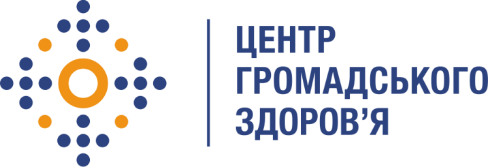 Державна установа «Центр громадського здоров’яМіністерства охорони здоров’я України» оголошує конкурс для відбіруконсультанта для лабораторної експертизи та супроводу реконструкції Референс-лабораторії з діагностики ВІЛ-інфекціїНазва позиції: Консультант для лабораторної експертизи та супроводу реконструкції Референс-лабораторії з діагностики ВІЛ-інфекції Кількість позицій: 1Регіони діяльності: м. Київ. Період виконання робіт: 1 липня 2019 року – 30 вересня 2019 року (з можливістю подовження роботи до кінця строку реалізації проекту)Рівень зайнятості: часткова зайнятістьЗагальна інформація: Конкурс проводиться в рамках проекту «Підтримка системи епідеміологічного нагляду за ВІЛ і системи управління/поліпшення якості лабораторій Міністерства охорони здоров'я України, покращення використання стратегічної інформації та розбудова потенціалу громадської охорони здоров'я в рамках Надзвичайної ініціативи Президента США з надання допомоги у боротьбі з ВІЛ/СНІД (PEPFAR)», що впроваджується Державною установою «Центр громадського здоров'я Міністерства охорони здоров’я України»(далі – ДУ «Центр громадського здоров'я МОЗ України», ЦГЗ)за підтримки Федерального агентства «Центри контролю та профілактики захворювань США» (CDC) в рамках Надзвичайної ініціативи Президента США з надання допомоги у боротьбі з ВІЛ/СНІД (PEPFAR). Строк реалізації проекту з 30 вересня 2016 року до 29 вересня 2021 року.Діяльність проекту направлена на реалізацію наступних цілей:Підвищення ефективності використання стратегічної інформації.Посилення національної системи епідеміологічного нагляду за ВІЛ.Впровадження системи управління/поліпшення якості в лабораторіях щодо діагностики ВІЛ-інфекції та клінічного моніторингу.Мета конкурсу Метою конкурсу є відбір консультанта на посаду “Консультанта для лабораторної експертизи та супроводу реконструкції Референс-лабораторії з діагностики ВІЛ-інфекції”. Предметом конкурсу є конкурсна заявка/резюме, яка супроводжується іншими документами, що підтверджують кваліфікацію та досвід конкурсанта.Вимоги до кандидата: Вища освіта (медична, біологічна);Стаж роботи за напрямком  від 5 років;Досвід роботи у сфері лабораторної діагностики;Досвід у розробці та впровадженні молекулярно-генетичних методів дослідження в лабораторіях;Досвід у проведенні освітніх заходів;Знання прикладної статистики та аналітики, використання їх принципів і підходів у медичних лабораторіях;Знання українських та міжнародних стандартів та нормативних документів, пов’язаних з організацією лабораторних приміщень та ПЛР-лабораторій;Відмінне володіння діловою українською та англійською мови;Належний рівень роботи з комп’ютером, знання MS Office.Учасник конкурсу має підтвердити кваліфікацію та відповідність встановленим критеріям відбору спеціалістів документально (копіями відповідних документів). Основні обов’язки: Участь у  моніторингу, оцінці та координації заходів з реконструкції та введення в експлуатацію референс-лабораторій ЦентруУчасть у забезпеченні організаційно-методичного супроводу, надання консультативно-методичної, практичної та експертної допомоги при рецензії проектної документації для реконструкції Референс-лабораторії з діагностики ВІЛ/СНІДу Розробка програми, презентацій, інших підготовчих та роздаткових матеріалів для засідання робочої групи з питань реконструкції та введення  в експлуатацію референс-лабораторій Участь в підготовці обґрунтувань, інформаційних довідок, запитів, що стосуються напрямку діяльності консультантаНадання консультативної та організаційно-методичної допомоги з питань стратегічного розвитку та посилення потенціалу референс-лабораторій ЦентруУчасть в проведенні програмних освітніх заходів за проектом, в тому числі робочих зустрічей, круглих столів, семінарів, тренінгів, нарад, конференцій; Підготовка матеріалів, презентацій, аналітичних довідок тощо для тренінгів, семінарів-нарад, конференцій, круглих столів, офіційних запитів міжнародних, державних та неурядових організації;Підготовка звітів за показниками проекту, що стосуються напрямку діяльності консультанта.Очікувані результати:             Підготовлено та надано пропозиції щодо належної організації та функціонування Референс-лабораторії з діагностики ВІЛ/СНІДу;Забезпечено аналіз та надані рекомендації щодо проектної документації на реконструкцію Референс-лабораторії з діагностики ВІЛ/СНІДу та їх відповідність вимогам чинного законодавства та міжнародним рекомендаціям щодо дотримання умов охорони праці, біологічної безпеки, виробничої санітарії, інфекційного контролю,  поточності руху біологічно небезпечних матеріалів, технології проведення досліджень та охорони навколишнього середовища. Надано рекомендації та організаційно-методична допомога з питань стратегічного розвитку та посилення потенціалу референс-лабораторій Центру.Особисті якості та навички: особа, яка обіймає цю посаду, має бути дисциплінованою, організованою, здатною працювати самостійно на результат та в умовах напруженого графіку, уважною до деталей, вміти працювати з точною інформацією.Оплата послуг: Передбачається фіксована оплата послуг консультанта згідно з укладеною угодою між ДУ «Центр громадського здоров'я МОЗ України» та консультантом, яка сплачується після отримання та затвердження акту приймання-передачі наданих послуг та звіту про роботу з додатковою документацією на паперових та електронних носіях. Резюме мають бути надіслані електронною поштою на електронну адресу: vacancies@phc.org.ua. В темі листа, будь ласка, зазначте: «139-2019  Консультант для лабораторної експертизи та супроводу реконструкції Референс-лабораторії з діагностики ВІЛ-інфекції».Термін подання документів – до 15 червня 2019 року, реєстрація документів 
завершується о 18:00.За результатами відбору резюме кандидати будуть запрошені до участі у співбесіді. У зв’язку з великою кількістю заявок, ми будемо контактувати лише з кандидатами, запрошеними на співбесіду. Умови завдання та контракту можуть бути докладніше обговорені під час співбесіди.Державна установа «Центр громадського здоров’я Міністерства охорони здоров’я України» залишає за собою право повторно розмістити оголошення про вакансію, скасувати конкурс на заміщення вакансії, запропонувати посаду зі зміненими обов’язками чи іншою тривалістю контракту.